Экспертное заключениена проект постановления администрации Петропавловск-Камчатского городского округа «О внесении изменений в постановление администрации Петропавловск-Камчатского городского округа от 31.10.2013 № 3165 «Об утверждении муниципальной программы «Обеспечение защиты населения от чрезвычайных ситуаций и совершенствования гражданской обороны, профилактика правонарушений, экстремизма, терроризма и асоциальных явлений в Петропавловск-Камчатском городском округе» 28 июля 2015 года	                                                                  № 01-07/23-03/эНастоящее экспертное заключение подготовлено инспектором Контрольно-счетной палаты Петропавловск-Камчатского городского округа З.Г. Алтонченко на основании статьи 2 Положения о Контрольно-счётной палате Петропавловск-Камчатского городского округа, статьи 9 Федерального закона от 07.02.2011 № 6-ФЗ, статьи 10 решения Городской Думы Петропавловск-Камчатского городского округа от 27.12.2009 №173-нд.Представленный на экспертизу проект постановления администрации Петропавловск-Камчатского городского округа «О внесении изменений в постановление администрации Петропавловск-Камчатского городского округа от 31.10.2013 № 3165 «Об утверждении муниципальной программы «Обеспечение защиты населения от чрезвычайных ситуаций и совершенствования гражданской обороны, профилактика правонарушений, экстремизма, терроризма и асоциальных явлений в Петропавловск-Камчатском городском округе» разработан Административно-контрольным управлением администрации Петропавловск-Камчатского городского округа.Согласно проекту, изменения, вносимые в постановление администрации Петропавловск-Камчатского городского округа от 31.10.2013 № 3165, обусловлены уточнением объёмов финансирования, с целью их приведения в соответствие с бюджетными ассигнованиями, утверждёнными Решением Городской Думы Петропавловск-Камчатского городского округа от 26.06.2015 № 323-нд «О внесении изменений в Решение Городской Думы Петропавловск-Камчатского городского округа от 17.12.2014 № 276-нд «О бюджете Петропавловск-Камчатского городского округа на 2015 год и плановый период 2016-2017 годов».Так, по результатам рассмотрения представленного проекта, установлено следующее:Таблица № 1(тыс. руб.)Из Таблицы № 1 следует, что в целом по Программе объёмы финансирования увеличены на 1137,0 тыс. рублей (0,5%) исключительно по 2015 году, в том числе за счёт:- увеличения по краевому бюджету на 450,0 тыс. рублей (31,5%) в связи с доведёнными бюджетными ассигнованиями из краевого бюджета; В 2016-2017 годах объёмы финансирования не изменяются.- увеличения по бюджету городского округа на 687,0 тыс. рублей (1%) по результатам проведённой оптимизации расходов, в пределах доведённых до главных распорядителей бюджетных средств лимитов бюджетных ассигнований;В 2016-2017 годах объёмы финансирования не изменяются.Объёмы финансирования муниципальной программы по 2015-2017 годам сформированы на основании перечня и объёмов бюджетных ассигнований, планируемых к реализации в очередных финансовых годах и соответствуют показателям бюджета Петропавловск-Камчатского городского округа на 2015 год и плановый период 2016-2017 годов. Анализ планируемых корректировок в 2015 году в разрезе подпрограмм, показал следующее:Таблица № 2(тыс. руб.)Из Таблицы № 2 следует, что корректировка объёмов финансирования по подпрограммам произведена следующим образом:Подпрограмма «Совершенствование гражданской обороны и защиты населения» увеличены объёмы финансирования на общую сумму 612,0тыс. рублей (1,0%) за счёт:- увеличения объёмов финансирования на 2432,0 тыс. рублей, в том числе:1970,0 тыс. рублей (81,0%) на приобретение средств обеспечения ликвидации последствий чрезвычайных ситуаций;462,0 тыс. рублей (19,0%) на проведение практических учений по приведению сил и средств гражданской обороны к действиям по предназначению;- уменьшение объёмов финансирования на 1820,0 тыс. рублей, в том числе:1123,0 тыс. рублей (61,7%) на приобретение в муниципальную собственность, и установку объектов движимого имущества;410,0 тыс. рублей (22,5%) на создание и содержание в целях гражданской обороны запасов;287,0 тыс. рублей (15,8%) на оснащение сборных эвакуационных пунктов;Подпрограмма «Профилактика правонарушений, терроризма, экстремизма, наркомании и алкоголизма» увеличены объёмы финансирования на сумму 525,0 тыс. рублей (11,8%) на создание условий для деятельности добровольных народных дружин по охране общественного порядка и стимулирование их работы.В 2016-2017 годах изменений общего объема финансирования не планируется.Вместе с тем, планируется перемещение средств на общую сумму 100,0 тыс. рублей с мероприятия изготовление и размещение социальной рекламы по проблемам профилактики безнадзорности и правонарушений, противодействия терроризму, межнациональной розни, толерантного отношения к лицам различных концессий на мероприятие по приобретению и использованию учебно-наглядных пособий, видеофильмов, изготовление и распространение печатной продукции по тематике толерантного поведения к людям других национальностей и религиозных концессий, антитеррористической и антиэкстремистской направленности в целях укрепления толерантности, формирования уважительного отношения населения городского округа к культуре и традициям народов, проживающих на территории городского округа по 50,0 тыс. рублей соответственно на 2016-2017 годы.В соответствии с изменениями, вносимыми в перечень мероприятий и объёмы финансирования, разработчиком проекта осуществлены корректировки целевых индикаторов и текстовой части программы.Таким образом, рассмотрев проект постановления администрации Петропавловск-Камчатского городского округа «О внесении изменений в постановление администрации Петропавловск-Камчатского городского округа от 31.10.2013 №3165 «Об утверждении муниципальной программы «Обеспечение защиты населения от чрезвычайных ситуаций и совершенствования гражданской обороны, профилактика правонарушений, экстремизма, терроризма и асоциальных явлений», Контрольно-счётная палата считает вносимые изменения обоснованными.Замечаний к проекту постановления нет.ИнспекторКонтрольно-счётной палатыПетропавловск-Камчатского городского округа	                                                                   З.Г. Алтонченко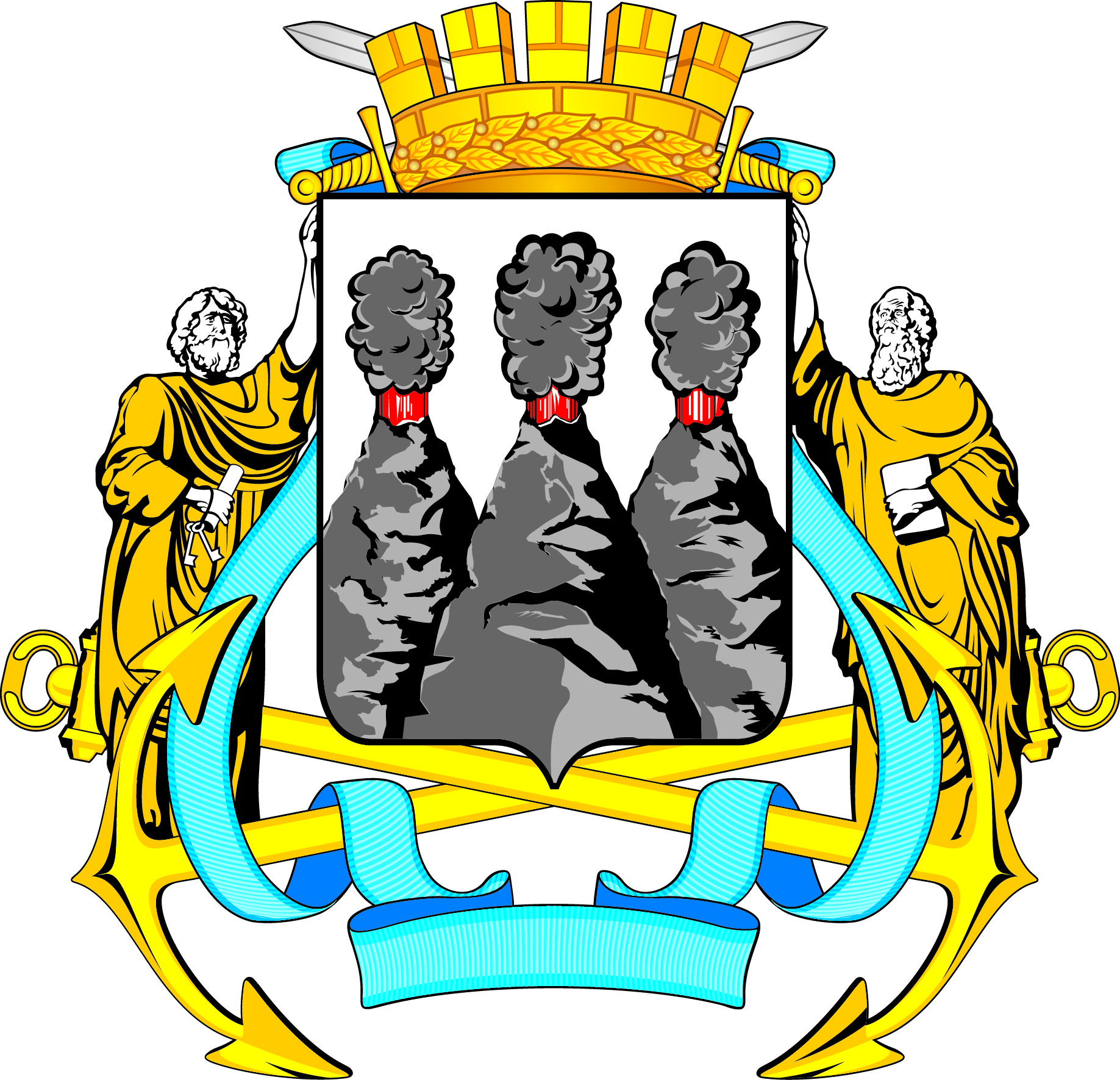 КОНТРОЛЬНО-СЧЁТНАЯ ПАЛАТАПетропавловск-Камчатского городского округаСоветская ул., д.22, Петропавловск-Камчатский, 683000 тел. (4152) 23-52-51№Наименование показателя2014201520162017Всего1Общая сумма объёмов финансирования, утверждённая Постановлением Администрации ПКГО от 04.12.2014 № 297820455,565617,971060,774373,3231507,4В том числе:1)Краевой бюджет11000,01429,81429,81429,815289,42)Бюджет городского округа9455,564188,169630,972943,5216218,02Общая сумма объёмов финансирования по проекту постановления20455,566754,971060,774373,3232644,4В том числе:1)Краевой бюджет11000,01879,81429,81429,815739,42)Бюджет городского округа9455,564875,169630,972943,5216905,03Отклонение (стр.2-стр.1)0,01137,00,00,01137,04В т. ч. (по отклонению):1)Краевой бюджет0,0450,00,00,0450,02)Бюджет городского округа0,0687,00,00,0687,0№Наименование показателяПостановление Администрации ПКГО от 04.12.2014 № 2978 Проект ОтклонениеОтклонение№Наименование показателяПостановление Администрации ПКГО от 04.12.2014 № 2978 Проект Сумма% 12345=4-36=5/3*100%1Совершенствование гражданской обороны и защиты населению61158,161770,1612,01,02Профилактика правонарушений, терроризма, экстремизма, наркомании и алкоголизма4459,84984,8525,011,8Всего:65617,966754,91137,01,7